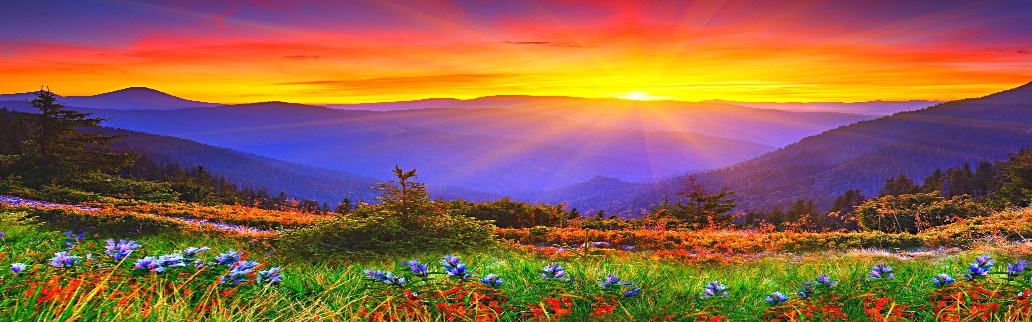 What would be different right now if you believed the Lord was on your side? What would you be concerned about? Would you be anxious and afraid if you really knew and believed that the Lord wants you well? If you knew that the Lord was your refuge, would you feel safe?  Well, there is good news. Perhaps this is a good moment to remind yourself that the Lord is indeed on your side. In fact, He is thinking about you right now. When the Lord is on your side, you have everything you need! The same Holy Spirit that raised Christ from the dead lives inside you! When the Lord is on your side, great things still lay ahead for you. “If God is for us, who can be against us?” (Romans 8:31). When King David was a boy, he tended his father’s sheep. He made sure they always had access to abundant food and clean water. He used his sling to protect the flock from the lions and bears that lived in the surrounding wilderness. And when a lamb was injured, he treated its wounds with oil. Years later, as David reflected on the goodness and faithfulness of God, he thought back to his shepherding days—and realized that God’s care for His people was very much like that of a good shepherd caring for the sheep of His field. At times, God may seem distant—His ways mysterious, His will unknowable—but one of the reasons Jesus came was to show us what God is like. “The Lord is on my side; I will not fear. What can man do to me? The Lord is on my side as my helper; I shall look in triumph on those who hate me.  It is better to take refuge in the Lord than to trust in man. It is better to take refuge in the Lord than to trust in princes.” PSALM 118:6-9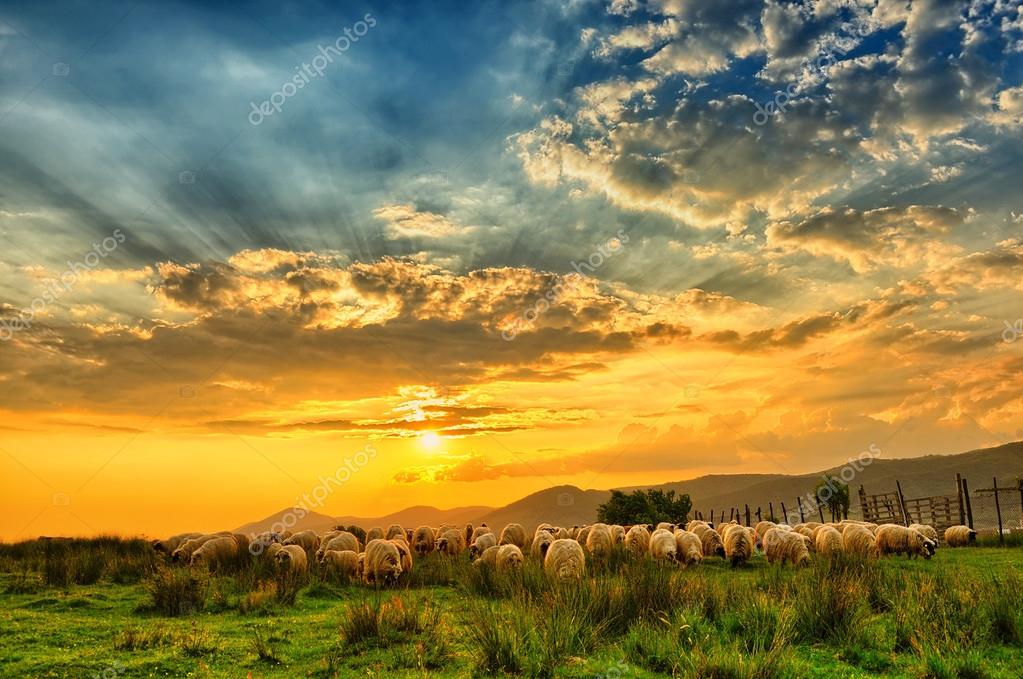 “The Lord is my shepherd; I shall not want. He makes me lie down in green pastures. He leads me beside still waters. He restores my soul. He leads me in paths of righteousness for his name’s sake. Even though I walk through the valley of the shadow of death, I will fear no evil, for you are with me; Your rod and your staff, they comfort me. You prepare a table before me in the presence of my enemies; You anoint my head with oil; my cup overflows. Surely goodness and mercy shall follow me all the days of my life, and I shall dwell in the house of the Lord forever.”  PSALM 23In Jesus, we see God’s interest in His people. We see His faithfulness to His promises. We see His compassion for the sick and oppressed. We see this illustrated in the Bible in John 14:6-10 (NIV):Philip said: “Lord, show us the Father and that will be enough for us.”Jesus answered: “Do you not know me, Philip, even after I have been among you such a long time? Anyone who has seen me has seen the Father. How can you say, ‘Show us the Father’? Don’t you believe that I am in the Father, and that the Father is in me? The words I say to you I do not speak on my own authority. Rather, it is the Father, living in me, who is doing his work.” Of course, we do not know everything about God. We simply do not have all the answers. Yet we know that God is always faithful. When we support and encourage one another in times of trouble, we are representing God and His grace and mercy on the earth. That is who He is, that is what He does. “For the word of the Lord is right and true; He is faithful in all He does” (Psalm 33:4).There is a misconception that we must be completely blameless in the eyes of God for Him to be faithful to us. But every one of us has made mistakes. We have all sinned. We have all been unfaithful in one area or another. But our weakness does not and cannot nullify God’s faithfulness and His promises to us when we trust in Him. We cannot do enough things right to earn righteousness, and we cannot do enough things wrong to disqualify ourselves from God’s faithfulness. It is by grace, through faith, that we are made righteous. (Ephesians 2:8-9)God is always faithful. He is faithful in forgiving. He is faithful in hearing our prayers. He is faithful in keeping His promises. And it is God’s faithfulness that settles the issue. “What if some were unfaithful? Will their unfaithfulness nullify God’s faithfulness? Not at all!” (Romans 3:3-4). You may be confused and uncertain about the future right now. Your situation may not look good. You may be feeling anxious or fearful or even losing hope. But the Lord wants you to know that He is on your side. No matter what happens—or when it happens—Jesus said, “And surely I am with you always, to the very end of the age” (Matthew 28:20).No enemy, no sickness, no fear can nullify God’s faithfulness toward those who trust in Him. Whether we miraculously triumph over disease or our time on earth is cut short and questions are left unanswered, nothing can affect who you are and what your destiny is in Christ. (John 14:1-3) At the end of the day, all those who trusted in God will be standing tall. The Bible guarantees it. “As Scripture says, “Anyone who believes in Him will never be put to shame’” (Romans 10:11). Not to say that God’s faithfulness does not impact our lives here and now; in fact, He may be strengthening, encouraging and helping you even right now! Through it ALL, I’ve learned to trust in Jesus, I’ve learned to trust in God!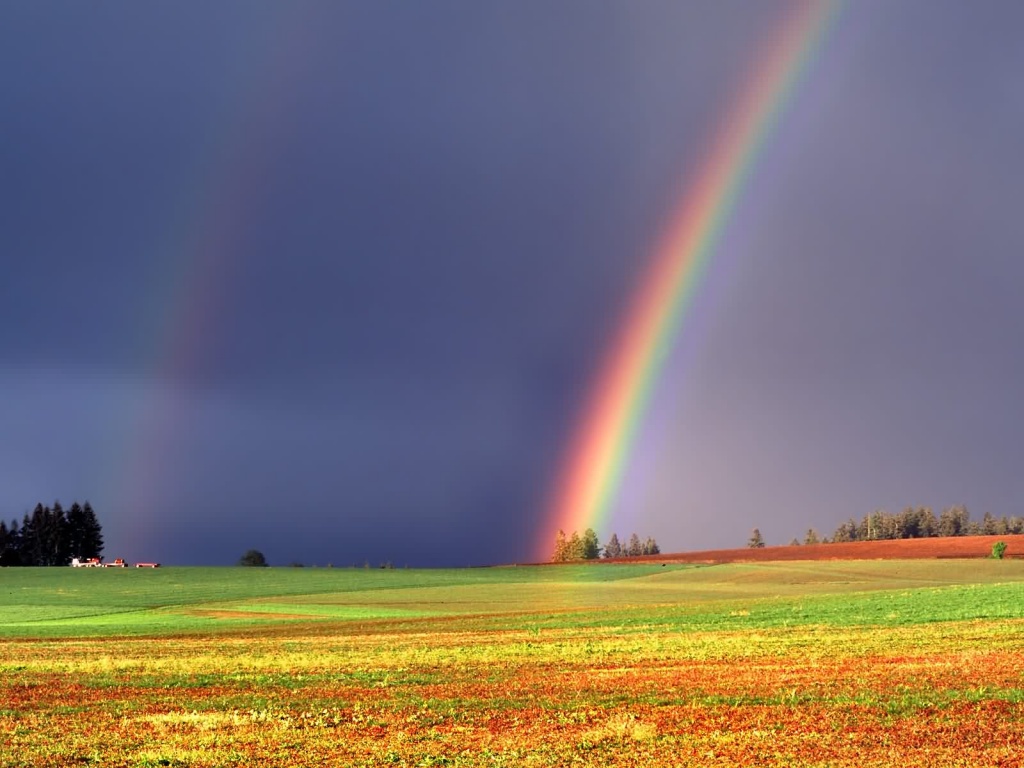 